Homework 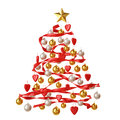 Your homework this week is to make a Christmas decoration for our tree.  It can be 2-d or 3-d and can be a snowman, a stocking or a tree.  You can make any design and make it as creative as you wish.  Just remember that it will need to be small enough to hang on a tree and will need to have some way of hanging it on a branch.The children will add the finishing touches to the tree on Monday 3rd December 2018.  Homework Your homework this week is to make a Christmas decoration for our tree.  It can be 2-d or 3-d and can be a snowman, a stocking or a tree.  You can make any design and make it as creative as you wish.  Just remember that it will need to be small enough to hang on a tree and will need to have some way of hanging it on a branch.The children will add the finishing touches to the tree on Monday 3rd December 2018.  Homework Your homework this week is to make a Christmas decoration for our tree.  It can be 2-d or 3-d and can be a snowman, a stocking or a tree.  You can make any design and make it as creative as you wish.  Just remember that it will need to be small enough to hang on a tree and will need to have some way of hanging it on a branch.The children will add the finishing touches to the tree on Monday 3rd December 2018.  